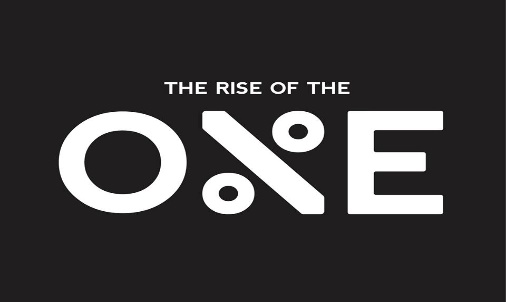 What You Need For Your Marketing Funnel As A Credit Repair Agent:Click Funnels Account 14 Day FREE Trial Than $97/mowww.geraldbass.com/clickfunnelsEmail Auto Responder Free For 30 Days Than $19.99/Mo www.geraldbass.com/aweber A domain to "point" your funnel to. Make the domain name around credit or financial services. www.godaddy.comA Calendar with your availability at www.setmore.com (Free to setup.)  Video Presentation Of Your Business Opportunity (Blue-Print For The Video Will Be Below)Testimonials (If You Have Them)Wufoo Form. Setup a FREE wufoo account at www.wufoo.com Survey Questions Will Be Attached Below This Video.A short bio on you, picture of you, logo, who you serve, and how you serve them. Here is the blueprint for doing the video presentation:For The Presentation Video:  Talk in the video as you are talking to one person. Introduce yourself.Tell a little bit of your backstory. Tell them why you got into the fes business.Talk a little bit about your successes and other people's successes in your team and company.Talk a little bit about the pain’s problems and frustrations of your market and the solution  Talk a little bit about how the credit side of your business work, and then talk a little bit about the business opportunity side. Share your vision. Then get into a call to action. Tell them the type of people you are looking to work with. You have a few spots open to work with some new people.Give them a call to action if they fit who you are looking to work with to click below schedule a call, and fill out the short survey so you can see how you can best assist them. Tell them to put a reminder in their phone of the day and time of the call so they don't miss it. Please don't read a script. This is the blueprint! Just be yourself and have fun! :)